1.แนะนำหน้าแรก1.1 หน้าแรก(Home Page)	มหาวิทยาลัยมหาจุฬาลงกรณราชวิทยาลัย  วิทยาลัยสงฆ์ชัยภูมิ  อยู่ที่  http://www.cyp.mcu.ac.th/   ซึ่งมีหน้าแรกปรากฏดังภาพต่อไปนี้ 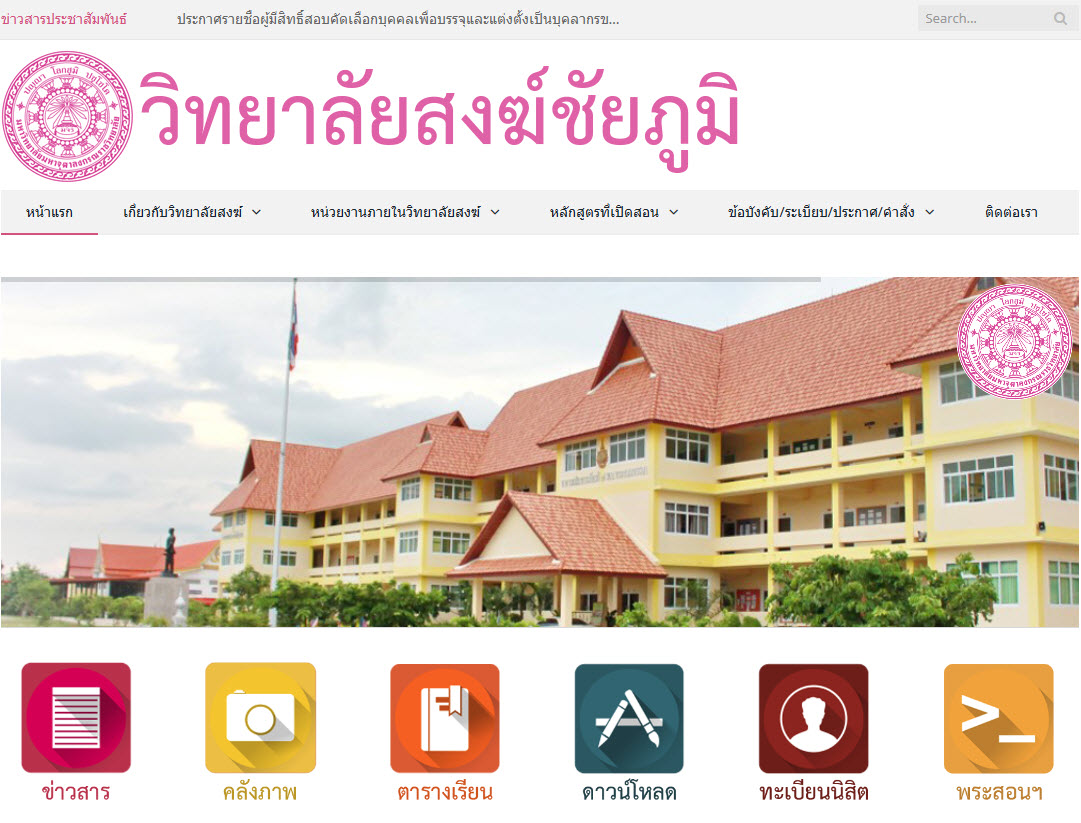 ภาพที่ 1.1 แสดงหน้าเว็บหน้าแรกของวิทยาลัยสงฆ์ชัยภูมิ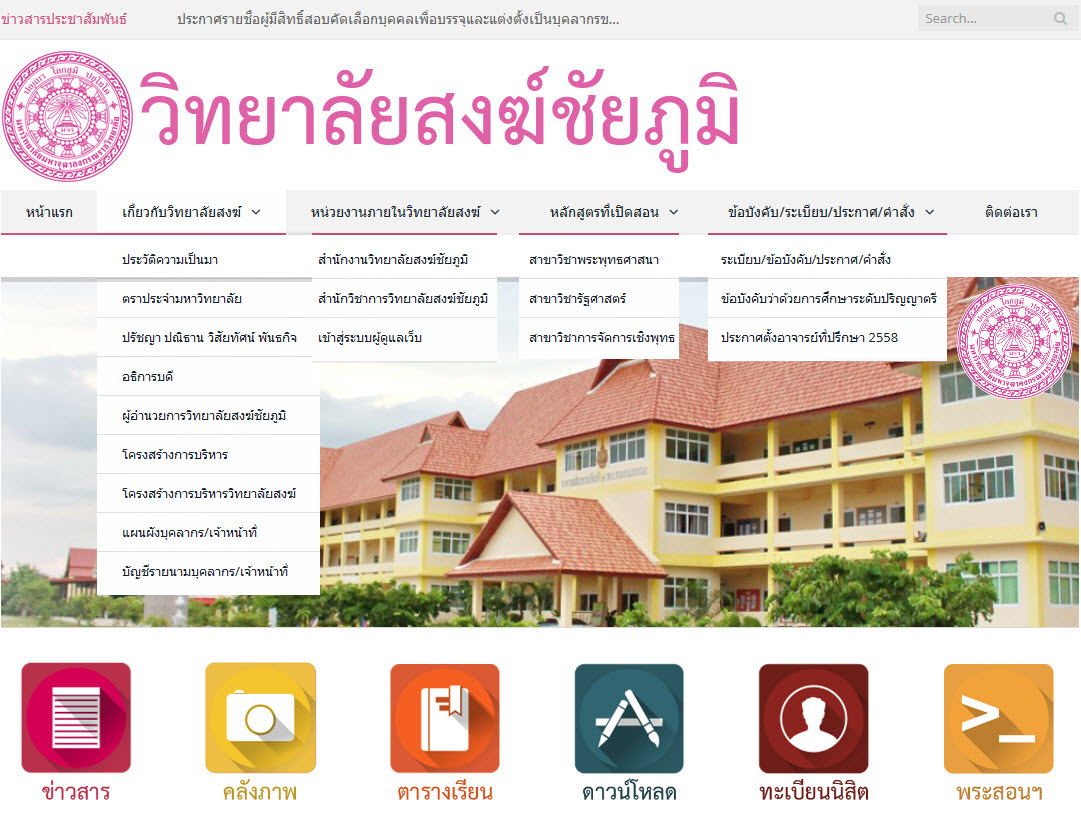 ภาพ1.2 แสดงหน้าเว็บส่วนประกอบของหน้าเว็บ1.2 ส่วนประกอบหน้าเว็บ 	1.2.1  เมนูหลัก	เป็นส่วนแสดงการเข้าถึงข้อมูลภายในเว็บ ซึ่งมีผังโครงสร้างประกอบด้วยหน้าแรก แสดงโฮมเพจเกี่ยวกับวิทยาลัยสงฆ์ (กด Ctrl + คลิก เพื่อเข้าหน้าเว็บ)-ประวัติความเป็นมา-ตราประจำมหาวิทยาลัย-ปรัชญา ปณิธาน วิสัยทัศน์ พันธกิจ-อธิการบดี-ผู้อำนวยการวิทยาลัยสงฆ์ชัยภูมิ-โครงสร้างการบริหาร-โครงสร้างการบริหารวิทยาลัยสงฆ์-แผนผังบุคลากร/เจ้าหน้าที่-บัญชีรายนามบุคลากร/เจ้าหน้าที่หน่วยงานภายในวิทยาลัยสงฆ์-สำนักงานวิทยาลัยสงฆ์ชัยภูมิ-สำนักวิชาการวิทยาลัยสงฆ์ชัยภูมิหลักสูตรที่เปิดสอน-สาขาวิชาพระพุทธศาสนา-สาขาวิชารัฐศาสตร์-สาขาวิชาการจัดการเชิงพุทธระเบียบ/ข้อบังคับ/ประกาศ/คำสั่ง	-ระเบียบ/ข้อบังคับ/ประกาศ/คำสั่ง-ข้อบังคับว่าด้วยการศึกษาระดับปริญญาตรี-ประกาศตั้งอาจารย์ที่ปรึกษา 2558ติดต่อเรา  แสดงแผนที่ สถานที่ตั้ง และการติดต่อ1.2.2 เมนูไฮไลท์ ท่านสามารถเข้าถึงข่าวสารอื่นๆ ดังนี้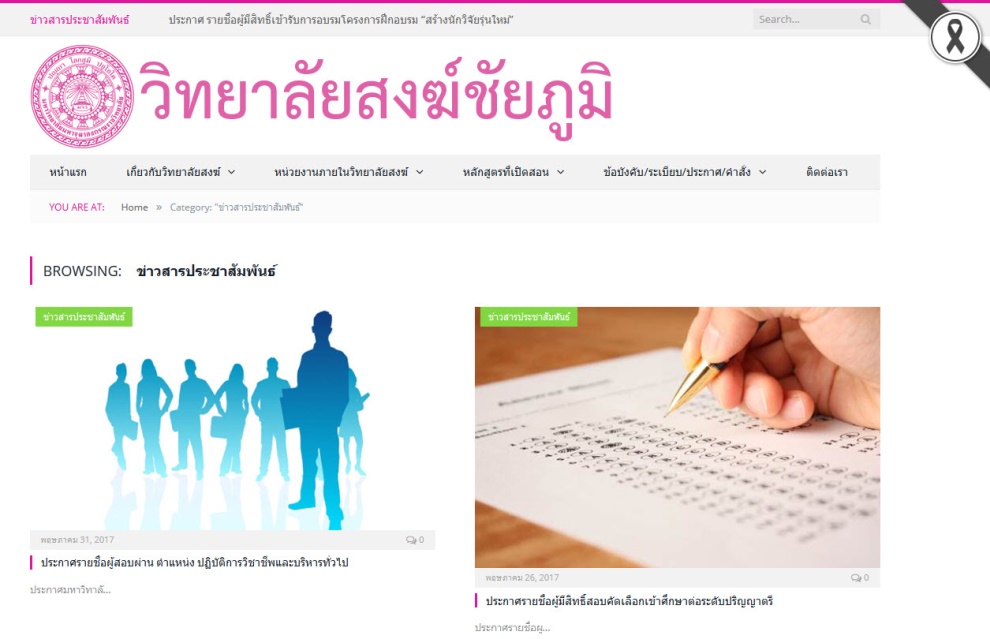 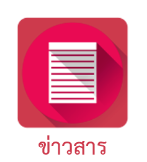 ภาพ 1.3 แสดงหน้าเว็บส่วนของข่าววิทยาลัย1.2.2.1 หน้าข่าวประชาสัมพันธ์ 	ส่วนนี้เป็นการนำเสนอข่าวกิจกรรมต่างๆ ภายในวิทยาลัยสงฆ์ชัยภูมิ ทั้งที่เกิดขึ้นแล้ว  และกำลังจะเกิด  1.2.2.2 หน้าคลังรูปภาพ	ประกอบด้วยคลังภาพสถานที่ วิทยาลัยสงฆ์ชัยภูมิ และกิจกรรมต่าง ๆ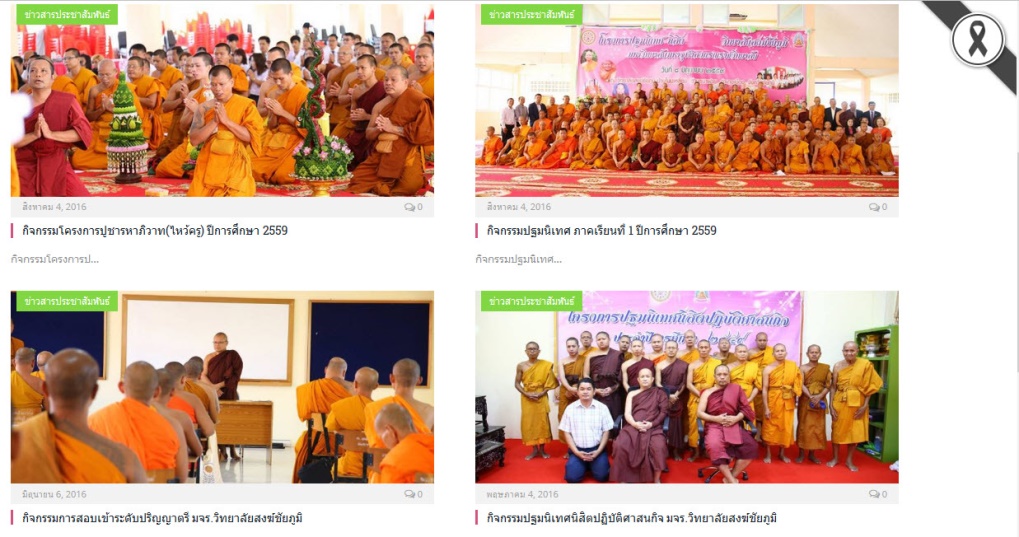 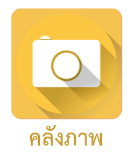 ภาพ 1.4 แสดงหน้าเว็บส่วนของภาพกิจกรรมวิทยาลัย1.2.2.3 หน้าตารางเรียนเพื่อความสะดวกในการตรวจสอบและดูคาบเรียนทั้งคณาจารย์และนิสิต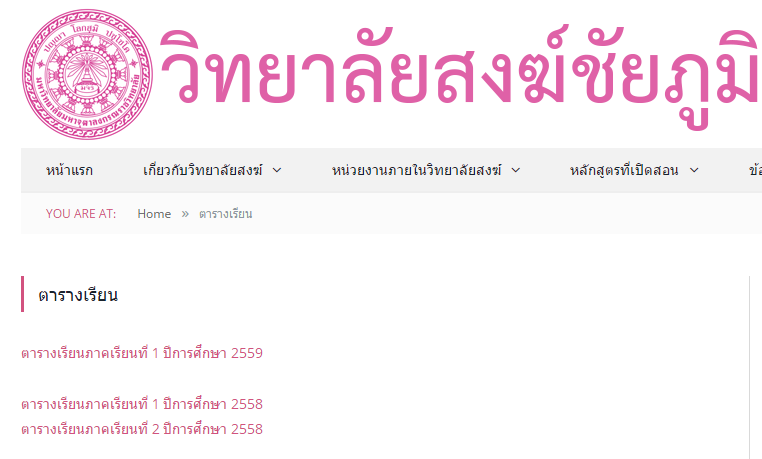 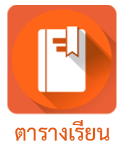 ภาพ 1.5 แสดงหน้าเว็บดูตารางเรียน1.2.2.4 หน้าดาวโหลด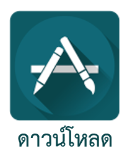 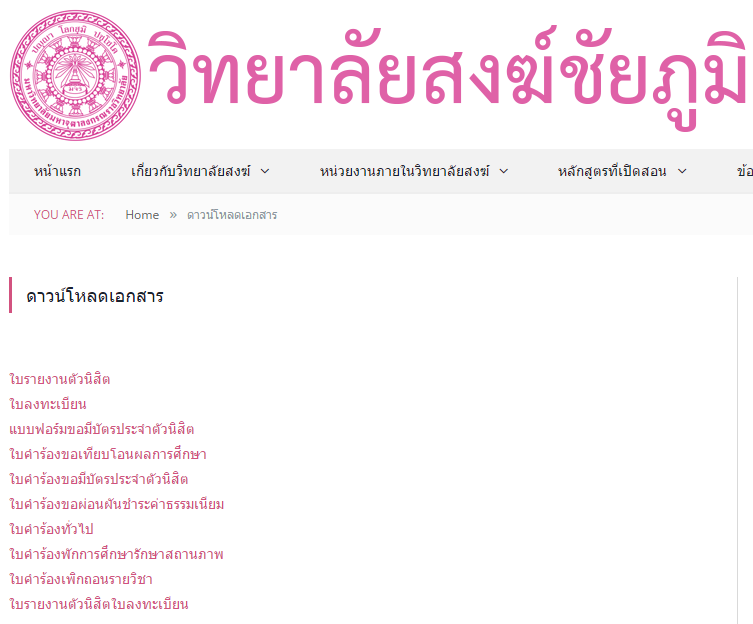 ภาพ 1.6 แสดงหน้าเว็บดูตารางเรียนจะประกอบไปด้วยไฟล์เอกสารต่างๆ ที่เกี่ยวข้อง ปัจจุบันประกอบด้วยใบรายงานตัวนิสิต
ใบลงทะเบียน
แบบฟอร์มขอมีบัตรประจำตัวนิสิต
ใบคำร้องขอเทียบโอนผลการศึกษา
ใบคำร้องขอมีบัตรประจำตัวนิสิต
ใบคำร้องขอผ่อนผันชำระค่าธรรมเนียม
ใบคำร้องทั่วไป
ใบคำร้องพักการศึกษารักษาสถานภาพ
ใบคำร้องเพิกถอนรายวิชา
ใบรายงานตัวนิสิต
ใบลงทะเบียน
คู่มือการเข้าใช้เว็บซึ่งนิสิตสามารถดาวโหลดและกรอกเอกสารได้โดยไม่ต้องมาขอที่เจ้าหน้าที่1.2.2.5 หน้าทะเบียนออนไลน์จะเป็นหน้าเว็บระบบทะเบียนออนไลน์ http://regweb.mcu.ac.th/registrar/login.aspของมหาวิทยาลัยมหาจุฬาลงกรณราชวิทยาลัย ทั้งหมด สามารถเข้าดูผลการเรียนและอื่นๆ ที่เกี่ยวข้องได้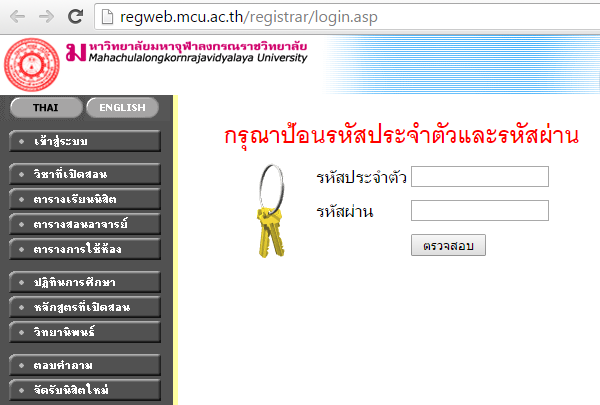 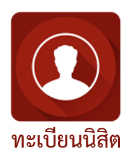 ภาพ 1.7 หน้าเว็บล็อกอินระบบทะเบียนออนไลน์1.2.2.6 โครงการพระสอนศีลธรรมในโรงเรียนจังหวัดชัยภูมิ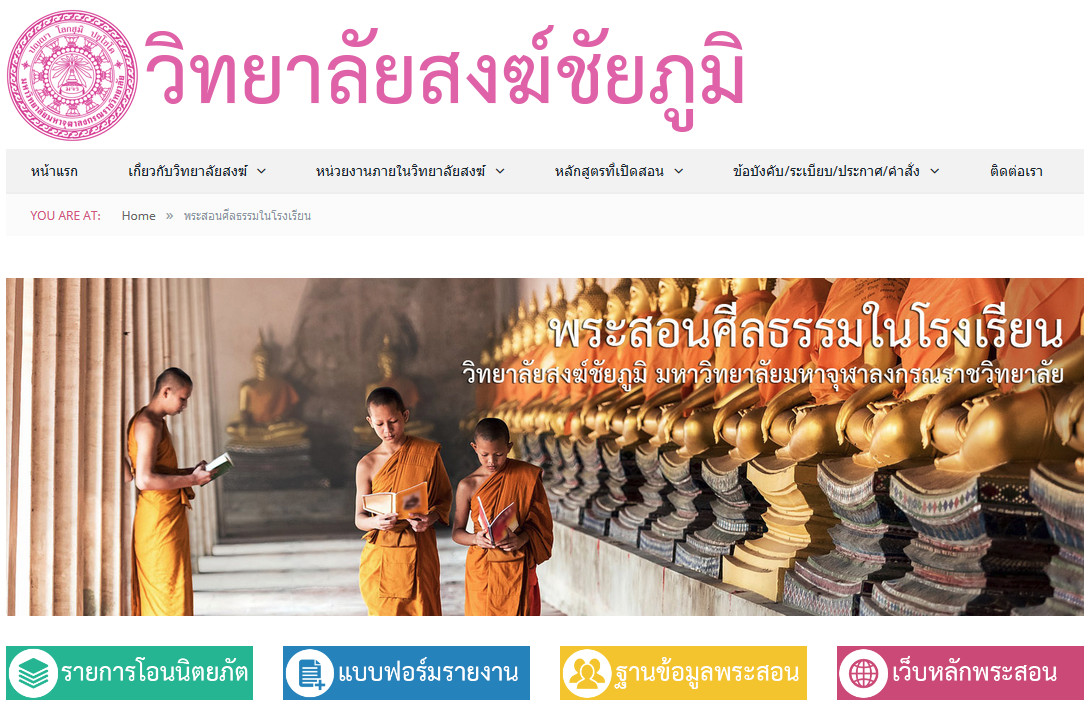 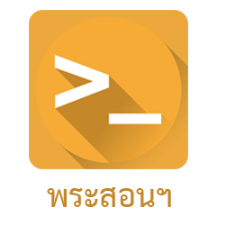 ภาพ 1.8 หน้าเว็บโครงการพระสอนศีลธรรมในโรงเรียนจังหวัดชัยภูมิประกอบไปด้วยลิงค์ที่สำคัญต่าง ๆ ดังนี้รายการโอนนิตยภัต  ที่ทำการโอนแล้วเพื่อตรวจสอบยืนยันแบบฟอร์มรายงาน  เป็นหน้าสำหรับดาวโหลดไฟล์เอกสารต่าง ๆ ในโครงการพระสอนศีลธรรมฐานข้อมูลพระสอนศีลธรรมในโรงเรียน จังหวัดชัยภูมิลิงค์เข้าเว็บหลักของพระสอนศีลธรรม ที่สำนักงานพระสอนศีลธรรม มหาวิทยาลัยมหาจุฬาลงกรณราชวิทยาลัย2.เว็บไซต์ที่เกี่ยวข้องเว็บไซต์อื่น ๆ 	เป็นส่วนของเว็บไซต์อื่นๆ หรือหน่วยงานอื่น ท่านสามารถเข้าถึงได้โดยง่าย จากการเลือกที่รายการ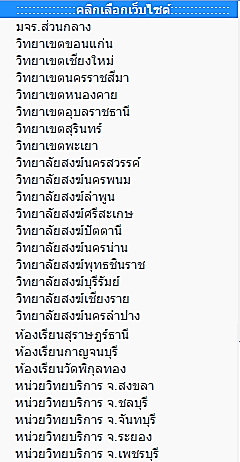 \เว็บลิงค์อื่น ๆฐานข้อมูลทุนการศึกษาฐานข้อมูลวิทยานิพนธ์การจัดการความรู้ มจร. (MCU KM)ส่วนหอสมุดกลาง มจร.พระสอนศีลธรรมในโรงเรียนฐานข้อมูลอีบุ๊ค มจร.โคราช3.เว็บไซต์เฟสบุ๊ค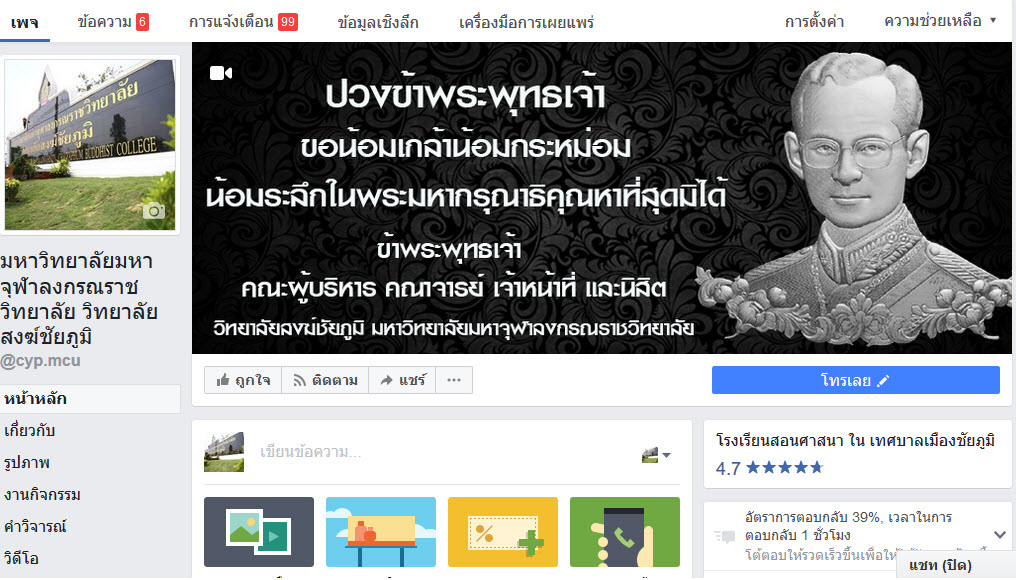 ภาพ 1.8 หน้าเว็บเฟสบุ๊ควิทยาลัยสงฆ์ชัยภูมิ ได้จัดทำเพจเฟสบุ๊ค เพื่อให้นิสิตได้สะดวกในการเข้าถึงข้อมูลข่าวสารต่างๆ ตามความสะดวกของตัวท่านเอง ผ่านโทรศัพท์มือถือ แท็บเล็ต โดยสามารถเข้าไปที่ https://web.facebook.com/cyp.mcu ท่านจะพบกับกิจกรรมหลากหลายและรวดเร็วในรูปแบบของเฟสบุ๊ค